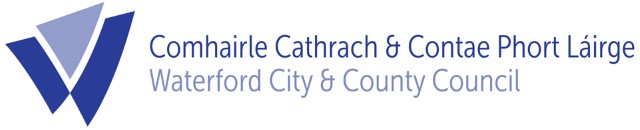 14th January 2021To: 	Each Member of the Planning SPCThe next meeting of the Planning Strategic Policy Committee will take place on Thursday 21st January 2021 at 11.00am. The meeting will take place using virtual means and instructions on logging into the meeting issued with the original invitation. The agenda for this meeting will be as follows - AGENDAMinutes of SPC Meeting of 27th November 2020.Presentation by Southern Regional AssemblyPresentation by Public Participation Network (PPN)Review of National Development PlanAny Other Business.Can you please confirm your attendance at this meeting by accepting calendar invite or by email to   dpurcell@waterfordcouncil.ie  by 12 noon Tuesday 19th January 2021.Michael Quinn,Director of Services,Economic Development & Planning Services.